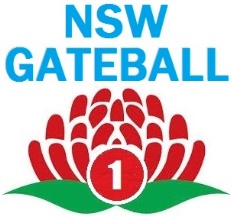 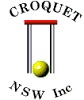 NSW GATEBALLCHAMPIONSHIPSFriday 16 – Sunday 18 November 2018Canberra Croquet ClubCORONATION DRIVE  YARRALUMLA It’s just one good hit from Parliament House.CLOSING DATE FOR ENTRIES 28 OCTOBER 2018$60 PER TEAM$20 PER DOUBLES2018 NSW GATEBALL CHAMPIONSHIPS
EVENT INFORMATIONVENUE:		Canberra Croquet Club, Coronation Drive, Yarralumla, Canberra, ACTPROGRAM:		Friday 16 November			Doubles matchesSaturday 17 November		Teams matches/ Doubles matches if requiredSunday 18 November			Teams matchesREGISTRATIONS:	Glen Whitehead at glen.o.whitehead@gmail.comENTRY FEES:		$60 per team & $20 per doubleEmail entries to glen.o.whitehead@gmail.comPayment details will be sent to you on receipt of your registrationEntries close 28 October 2018ELIGIBILTY: 	Each team must have 5 to 8 playersEach player must be affiliated with either their State/National Croquet Association or Gateball organisationPlease contact glen.o.whitehead@gmail.com if you wish to play but do not have a team/partner and the event organisers will endeavour to find a team/partnerRULES:		All matches will be played under the World Gateball Union rules current at time of eventEQUIPMENT:		Courts will have scoreboards, lines, gates & ballsPlayers should provide their own bibs and sticksDRESS CODE:	Teams and doubles are required to wear a uniform - as a minimum matching coloured shirts REFEREES:		All teams and doubles will have refereeing duties assignedMATCH FORMAT:	All matches will be played in either a round robin or a block draw with finals. The final format will be dependent on entry numbersWEATHER: 		Inclement weather could alter the format of playFOOD: 		Lunch and morning/afternoon tea details will be sent later.SOCIAL DINNER: 	Saturday evening at a venue to be advised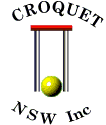 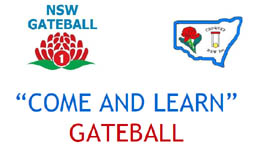 2018 NSW GATEBALL CHAMPIONSHIPS 
ENTRY FORMPlease forward entry form to glen.o.whitehead@gmail.comby 28 October 2018$60 per team & $20 per doubleTEAM NAME:TEAM NAME:Manager:Manager:Email:Email:Phone NumberPhone NumberQualified Referee/sQualified Referee/sPlayer 1:Player 2:Player 3:Player 4:Player 5:Player 6:Player 7:Player 8:DOUBLES TEAM 1DOUBLES TEAM 1Player 1:Player 2:DOUBLES TEAM 2DOUBLES TEAM 2Player 1:Player 2:DOUBLES TEAM 3DOUBLES TEAM 3Player 1:Player 2:DOUBLES TEAM 4DOUBLES TEAM 4Player 1:Player 2: